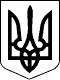 УКРАЇНА		НОВОГРАД-ВОЛИНСЬКА МІСЬКА РАДАЖИТОМИРСЬКОЇ ОБЛАСТІРОЗПОРЯДЖЕННЯМІСЬКИЙ ГОЛОВАвід   07.08.15 № 159 (о)Керуючись пунктами 8, 20 частини четвертої статті 42, частинами першою, чотирнадцятою статті 46, статтями 25, 26 Закону України „Про місцеве самоврядування в Україні“, частиною п’ятою статті 6 Регламенту Новоград-Волинської міської ради, з метою невідкладного вирішення питань у сфері земельних відносин та міського бюджету:1. Скликати позачергову тридцять першу сесію міської ради шостого скликання   з таким порядком денним:           1. Про передачу у власність, користування земельних ділянок та про інші питання земельних відносин.Доповідач: Демяненко Н.Б. - заступник начальника управління,  начальник відділу земельних відносин управління містобудування, архітектури та земельних відносин міської ради.	2. Про внесення змін до міського бюджету на 2015 рік.Доповідач: Ящук І.К. -  начальник фінансового управління міської ради.3. Про надання матеріальної допомоги на поховання секретаря міської ради Лавренюка С.І.Доповідач: Шутова Л.В. – заступник міського голови-начальник управління праці та соціального захисту населення міської ради.2. Провести 11 серпня 2015 року засідання галузевих постійних комісій міської ради та пленарне засідання в приміщенні Будинку рад відповідно о 10:00 та 11:00 годині. 3.Розпорядження міського голови від 23.06.15 № 116 (о) „Про проведення третього пленарного засідання тридцятої сесії міської ради шостого скликання“ зняти з контролю.4. Контроль за виконанням цього розпорядження залишаю за собою.Міський голова                       	                                                             В.І.ЗагривийПро скликання позачергової тридцять першої сесії міської  ради   шостого    скликання